今年本着“巩固优势，稳步发展”的原则，一年来做了能上能下下几点工作： 1、兼顾新厦、主楼，全院一盘棋，尤其在新厦抓操作规范，实现输液反应“零”突破；抓查对制度，全年查堵药品质量漏洞12例、一次性物品质量漏洞29例。 2、配合股份制管理模式，抓护理质量和优秀服务，合理使用护工，保证患者基础护理到位率；强调病区环境管理，彻底杜绝了针灸科环境脏、乱、差，尿垫至处晾晒的问题。 3、从业务技能、管理理论等方面强化新厦年轻护士长的培训，使她们尽快成熟，成为管理骨干。今年通过考核评议，5名副护士长转正、3名被提升为病区副护士长。 4、加大对外宣传力度，今年主持策划了“5.12护士节“大型庆典活动，得到市级领导及护理界专家同行的赞誉；积极开拓杏苑报、每日新报、天津日报、天津电台、电视台等多种媒体的宣传空间，通过健康教育、事迹报告会、作品展示会等形式表现护士的辛勤工作和爱心奉献。 5、注重在职职工继续教育，举办院级讲座普及面达90%以上；开办新分配职工、新调入职工中医基础知识培训班；完成护理人员年度理论及操作考核，合格率达97.9%。抓护士素质教育方面开展“尊重生命、关爱患者“教育，倡导多项捐赠活动，向血液科、心外科等患者献爱心。 6、迎接市卫生局组织的年度质控大检查，我院护理各项工作成绩达标，总分96.7，名列全市榜首。 7、个人在自我建设方面：今年荣获“天津市市级优秀护理工作者“称号；通过赴美国考察学习，带回来一些先进的管理经验，并积极总结临床经验，本年度完成成国家级论文3篇、会议论文2篇及综述1篇。 作为护理部主任、一名光荣的中共党员，我特别注重自己的廉洁自律性，吃苦在前、享受在后，带病坚持工作，亲自带领科护士长、护士长巡查各岗；努力提高自己的思想认识，积极参与护理支部建设，发展更多的年轻党员梯队，现在新厦的赏员队伍已经扩大到20余名，其中以年轻的临床骨干为主，使护理支部呈现一派积极向上的朝气和活力。 护理工作的顺利开展和护理水平的提高，得益于以石院长为首的各位领导的正确决策和各级基层护理人员的共同努力，明年护理部要创立自己的学术期刊，提高护理学术水平，发挥中医、中西医结合护理优势，争取使我院的护理质量得到国际化认证。 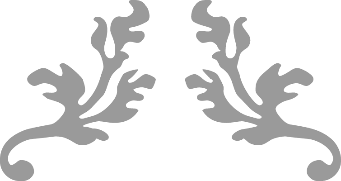 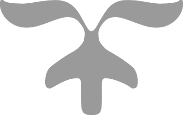 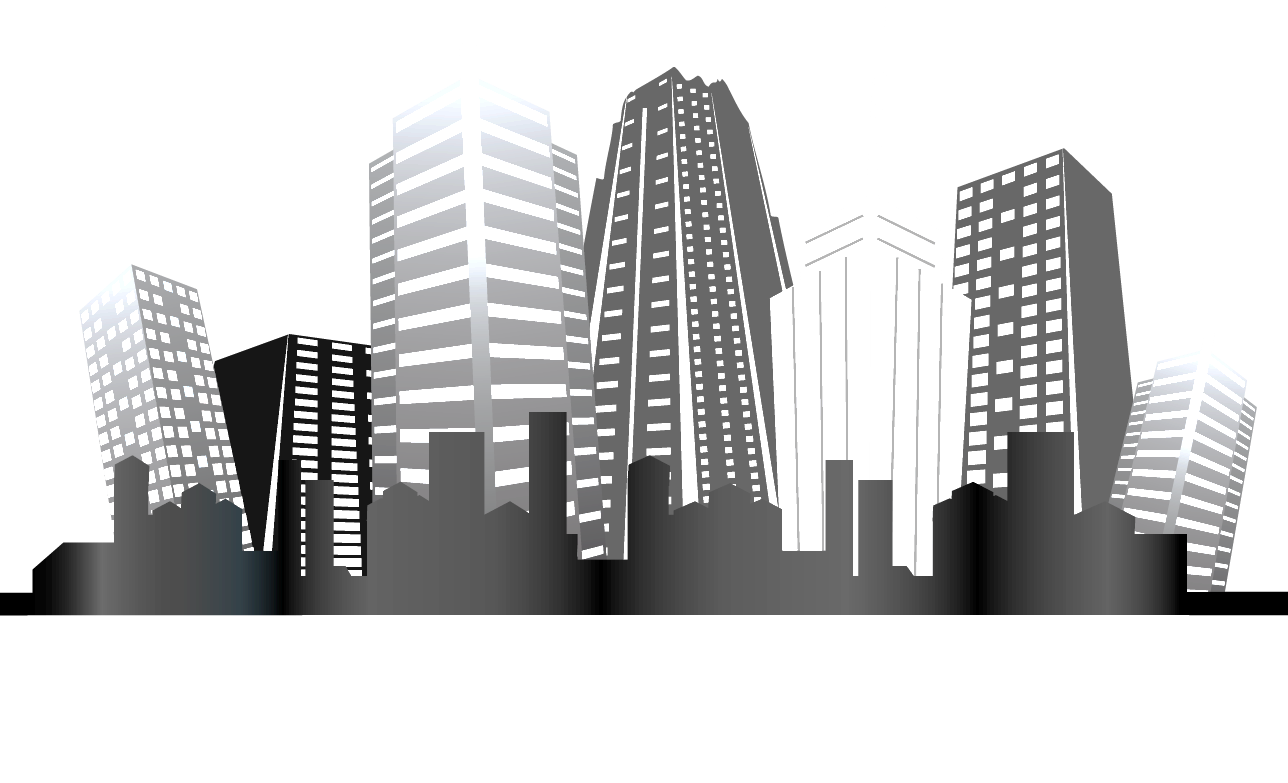 